3 февраля 2023 года Богучарская центральная районная библиотека провела краеведческий час из цикла «Почетный гражданин – города Богучара Собко Г. И.». Мероприятие прошло в рамках программы «Литературный десант» с учащимися МКОУ «Твердохлебовская СОШ».Ребята познакомились с жизнью и творчеством Собко Геннадия Ивановича уроженцем города Богучар, который являлся почётным гражданином города, поэтом, краеведом, литератором, художником и наставником для многих художников. Геннадий Иванович имел множество наград, участвовал в подготовке и художественном оформлении всех предприятий и учреждений города и района. Школьники смогли поближе рассмотреть сборники стихов «Поэтический Богучар», куда вошли стихи богучарских поэтов и Г. И. Собко, а также услышали стихи из книги, написанной Геннадием Ивановичем «На свете есть только один Богучар». В завершении мероприятия ребята посмотрели видео из архива библиотеки «Вечер встречи Собко Г. И.».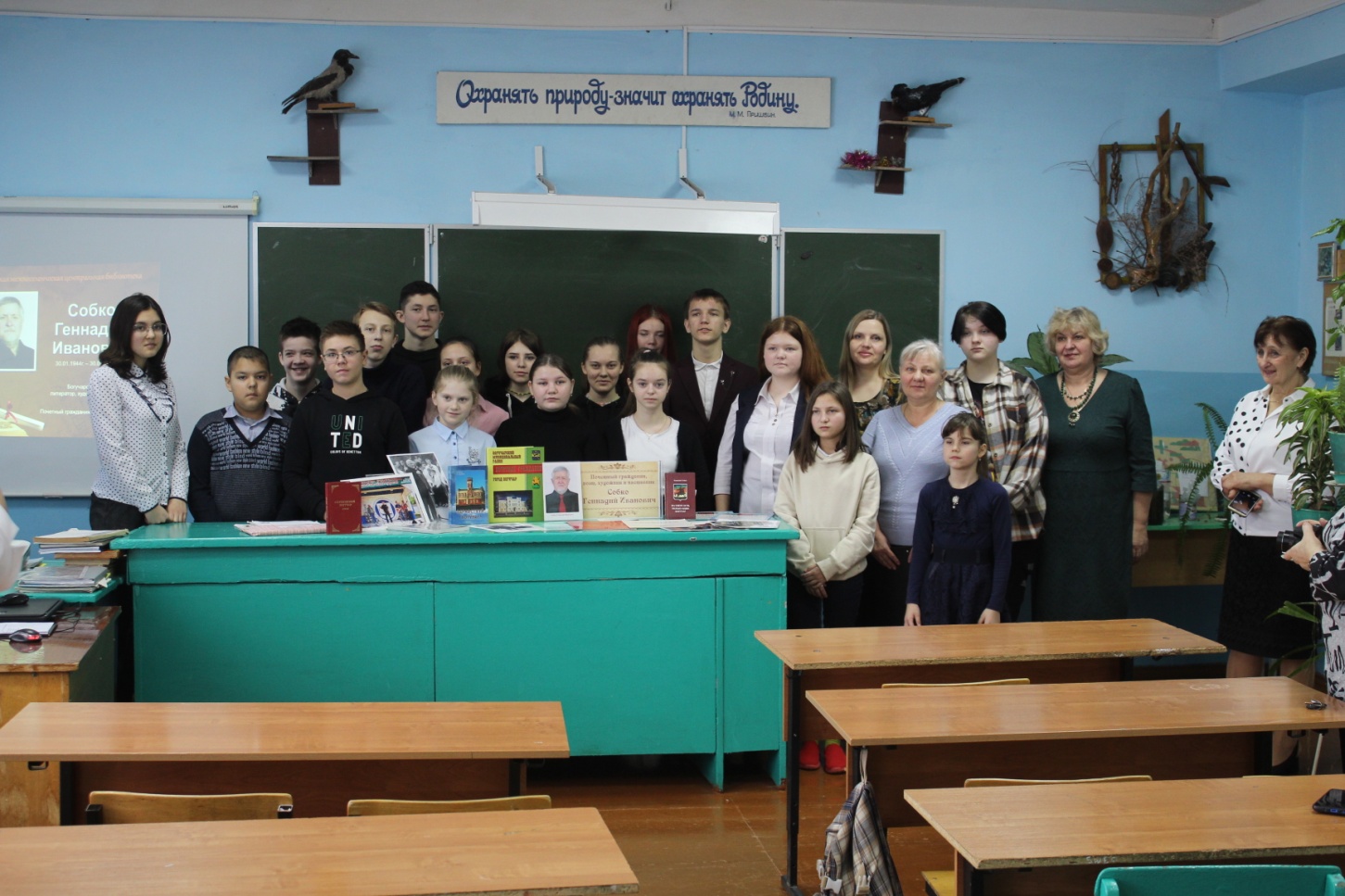 